, LMC Model FormLeague staff thoughtfully develops models for your city’s consideration. Models should be customized as appropriate for an individual city’s circumstances in consultation with the city’s attorney. Helpful background information on this model may be found in the Information Memo “Vacation of City Streets.”This icon marks places where the city must customize the model. They offer additional provisions, optional language, or comments for your consideration. The icon, and language you do not wish to include, should be deleted from this model before use. Make other changes, as needed, to customize the model for your city.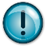 CITY OF _____COUNTY OF _____	STATE OF NOTICE TO THE COMMISSIONER OF NATURAL RESOURCES OF A PUBLIC HEARING ON VACATION OF [A PORTION OF] _____STREET TERMINATING AT, ADJACENT TO, OR ABUTTING UPON PUBLIC WATERS PURSUANT TO MINNESOTA STATUTE §412.851Minn. Stat. §412.851 requires 60 days written notice via certified mail to the commissioner of Natural Resources of the public hearing if the public street or grounds to be vacated terminates at, is adjacent to, or abuts upon public waters. Mailed notice must contain a copy of the Council’s resolution ordering the hearing and any petition received by Council requesting the vacation.NOTICE IS HEREBY GIVEN that a hearing will be held before the City Council of _____ on the _____day of _____, 20_____, in the City Hall located at _____ at _____ [a.m./p.m.] to consider a proposed vacation of [a portion of] _____street located between the street of _____and _____street legally described as:Insert your legal description here. The description of the street to be vacated should be complete enough to prevent any possible uncertainty or ambiguity. In some cases, particularly where only a portion of a public street or grounds will be vacated, a legal description may be necessary.Such [portion of ] _____ terminates at, is adjacent to or abuts upon public waters.Insert, as may be applicable: street, alley, public grounds, or public way.Dated this _____ day of _____ 20_____.SIGNED BY:______________________________(City Clerk)